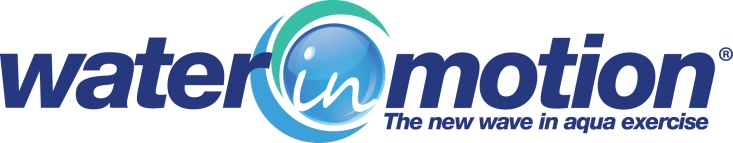 MANIA Schedule Timeline Overview8 HOURS8:00-8:20 AM		SPLASH ZONE 1 / 30 minutesIntroduce self, participant introductions, WATERinMOTION® introductionsWhat to expect, review: rebound & power rebound, grounded & neutral, suspension & flotation8:20-8:30 AM		10 Minute Break to get ready for Pool 8:30-9:30 AM		SPLASH ZONE 2 / 1 hour (POOL NEEDED) Master Class (50 minutes), movement details (10 minutes)9:30-9:45 AM		15 Minute Break to get showered, dry, land workout clothes and back to room9:45-10:15 AM		SPLASH ZONE 3 / 30 minThe “RIPPLE” overviewExplain the Wave Kit, Notes10:15-11:45 AM	SPLASH ZONE 4/ 1.25 hours (STUDIO WITH MIRRORS NEEDED) Land rehearsal of all moves in the Wave/Assigned TracksPractice all movements in front of mirrors - whole group11:45-12:15 PM		30 min LUNCH BREAK (working optional) Sales table reminders, i.e. purchasing back releases, etc12:15-12:45 PM		Practice for 1st filming, change clothes, turn in RIPPLE Sheet, report at the pool12:45-1:45 PM		SPLASH ZONE 5 / 1 hour (POOL NEEDED)First Teach/Videotaping: Don’t stop the music; each participant is on deck for the track prior and hops right in to teach. Take manual notes about “R” & “P” on RIPPLE sheets.Transition back to class1:45 – 2:30 PM		SPLASH ZONE 6	/ 45 min REVIEW FOOTAGE  from 1st filming Action Plans, Assessment, Track WorksheetPractice and prepare for final teaching2:30 – 3:30 PM		SPLASH ZONE 7	/ 1 hour (POOL NEEDED) Second Teach/Videotaping (use trainees device if they want to take it home)Take manual notes about “I” on RIPPLE SheetsMeet back in Lecture room3:30 – 4:00 PM		SPLASH ZONE 8 / 30 minutesFinal videotaping review (15 minutes)Excite & Launch! - In depth look at the “E” Excite - brainstorm launch plans and ideas, Go through the launch kit (5 minutes)CIRCLE Time (congratulations, resources & welcome to the “family”) (5 minutes)Wautoship, farewell (5 minutes)